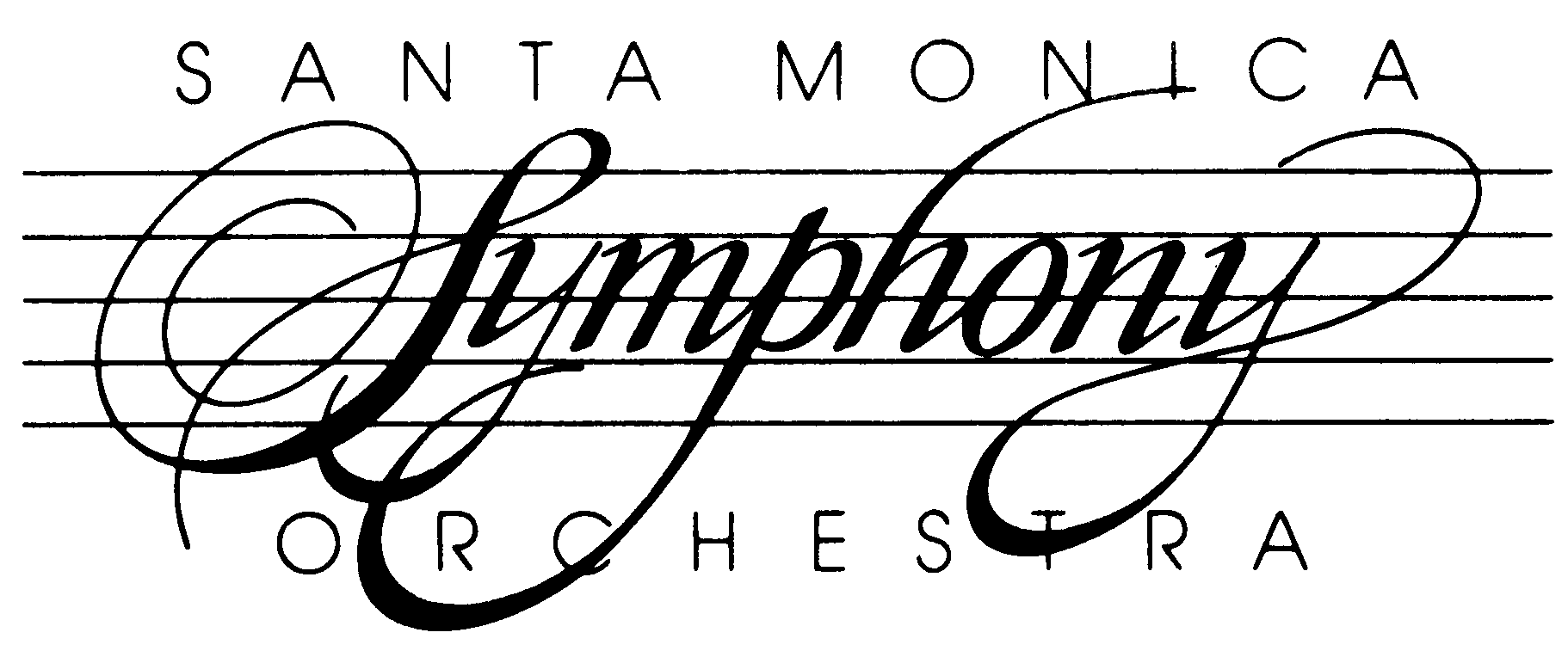 P.O. Box 3101Santa Monica, CA 90408-3101 (310) 395-6330 ⬧ www.smsymphony.org2018-2019 74th Season Program BookADVERTISEMENT ORDER INFORMATIONCelebrate the Santa Monica Symphony’s 74th season!Support FREE live concerts of outstanding classical music for our community.Reach an audience of over 5,000.FORMAT OF PROGRAM BOOK: 8.5 x 11 inchesPlease provide camera-ready art (PDF file 300 dpi)Send to: info@smsymphony.orgAd Sizes and PricesPlacement					size (in inches)		Price□	Back Outside Cover (color)			8.5 x 11* 			$6,000**□	Front Inside Cover left side (color)		8.5 x 11*			$5,000**□	Rear Inside Cover right side (color)		8.5 x 11*			$5,000**□	Rear Inside Cover left facing page		8.5 x 11*			$4,000**□	Inside full page				8.5 x 11*			$1,200□	Half page (horizontal)				7.5 x 4.75			$   750□	Quarter page (vertical)			3.5 x 4.75			$   400		** includes your business logo on Symphony mailings and website* Plus 1/8” bleed all sides  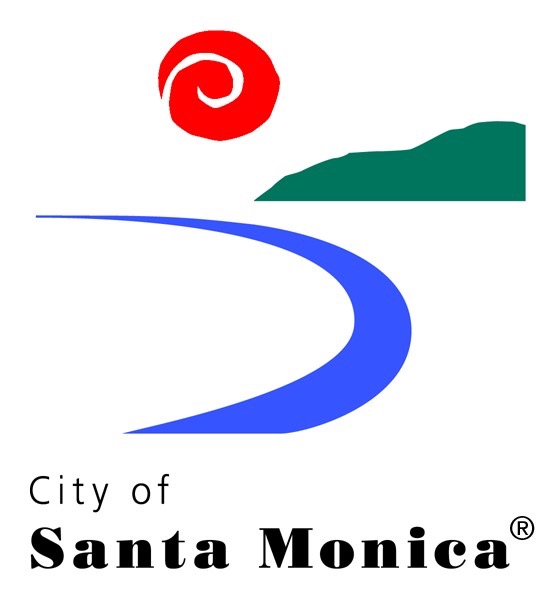 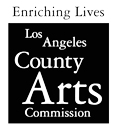 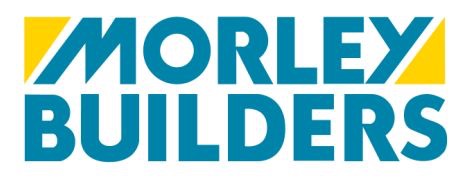 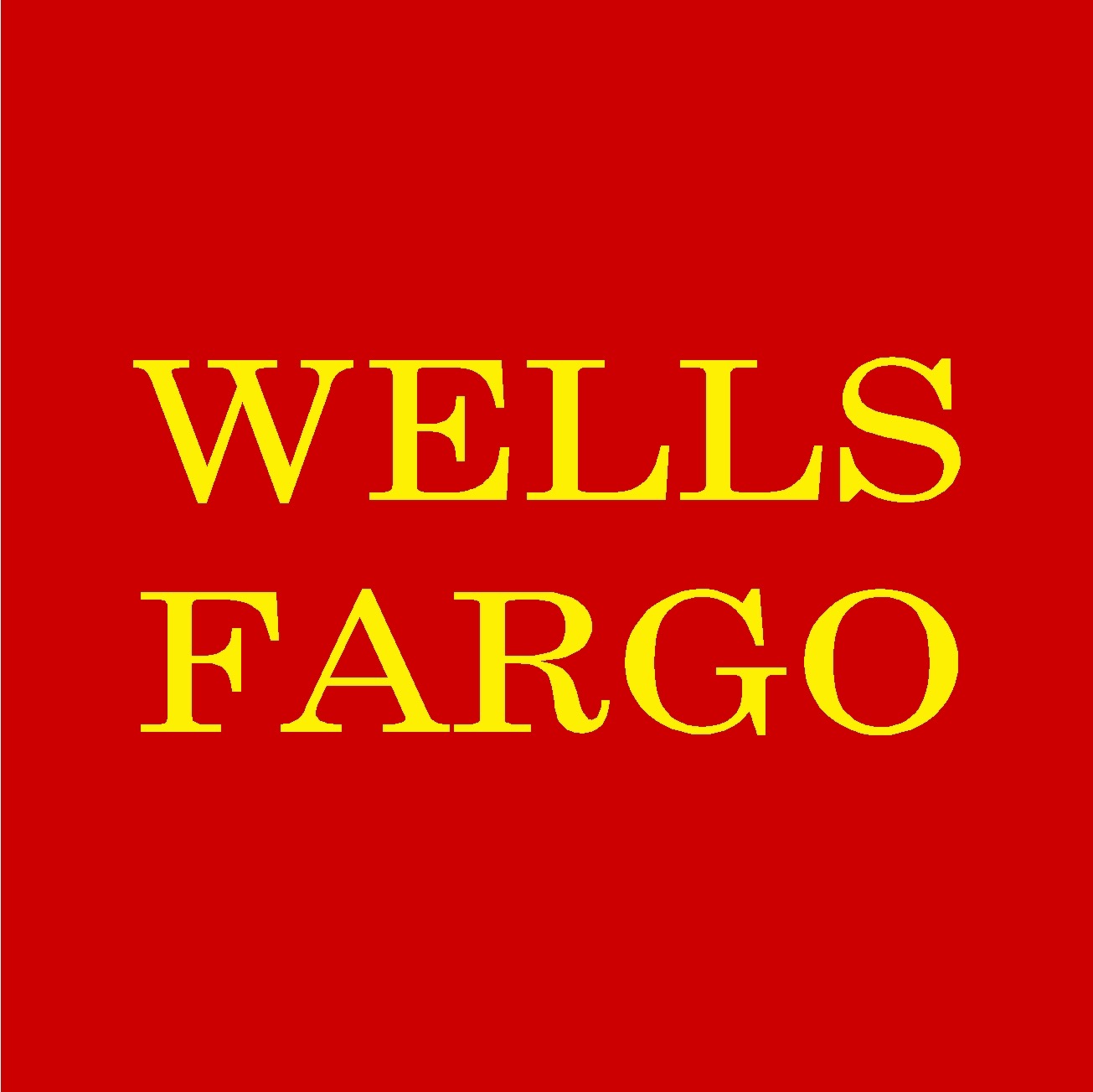 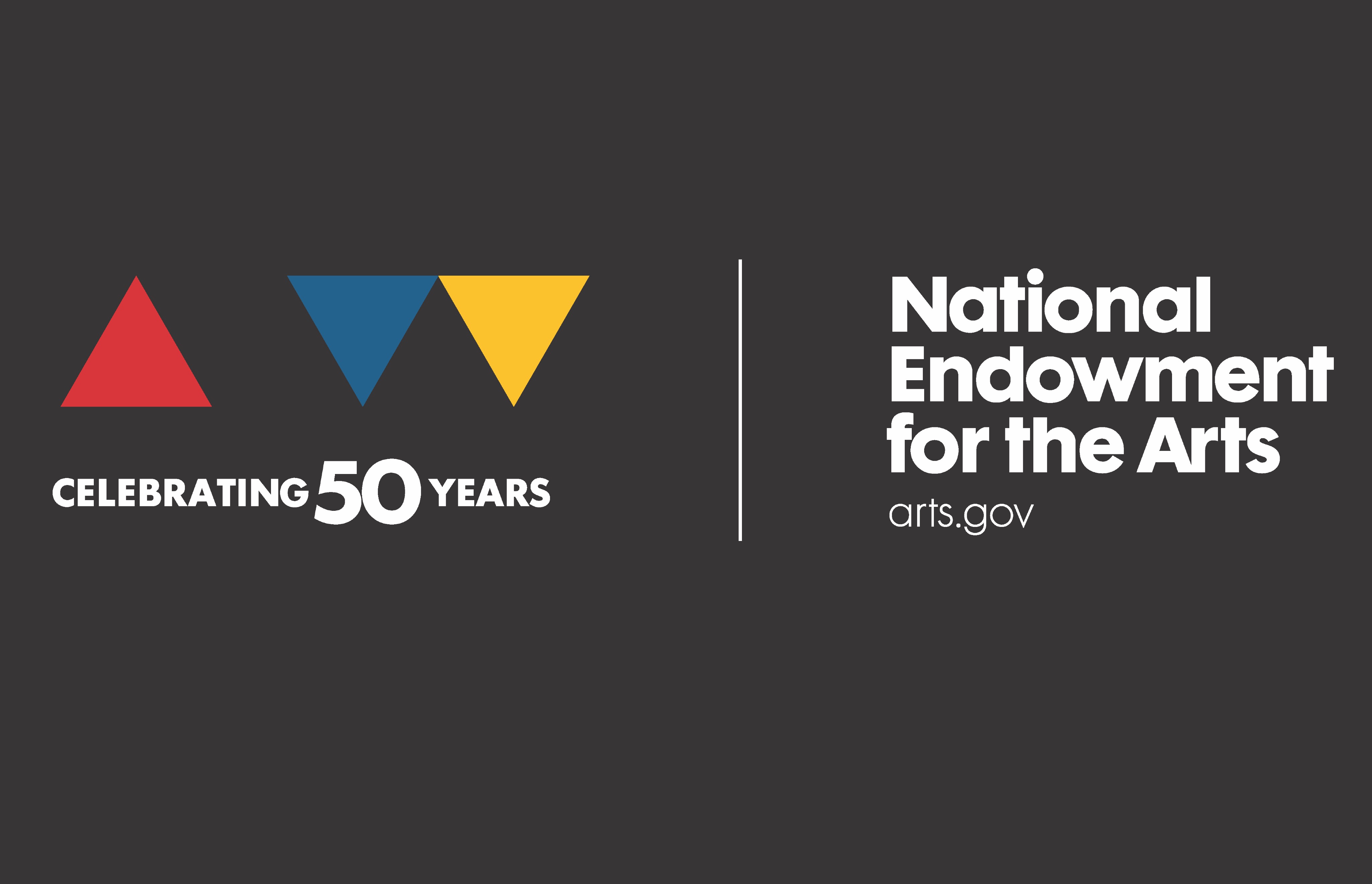 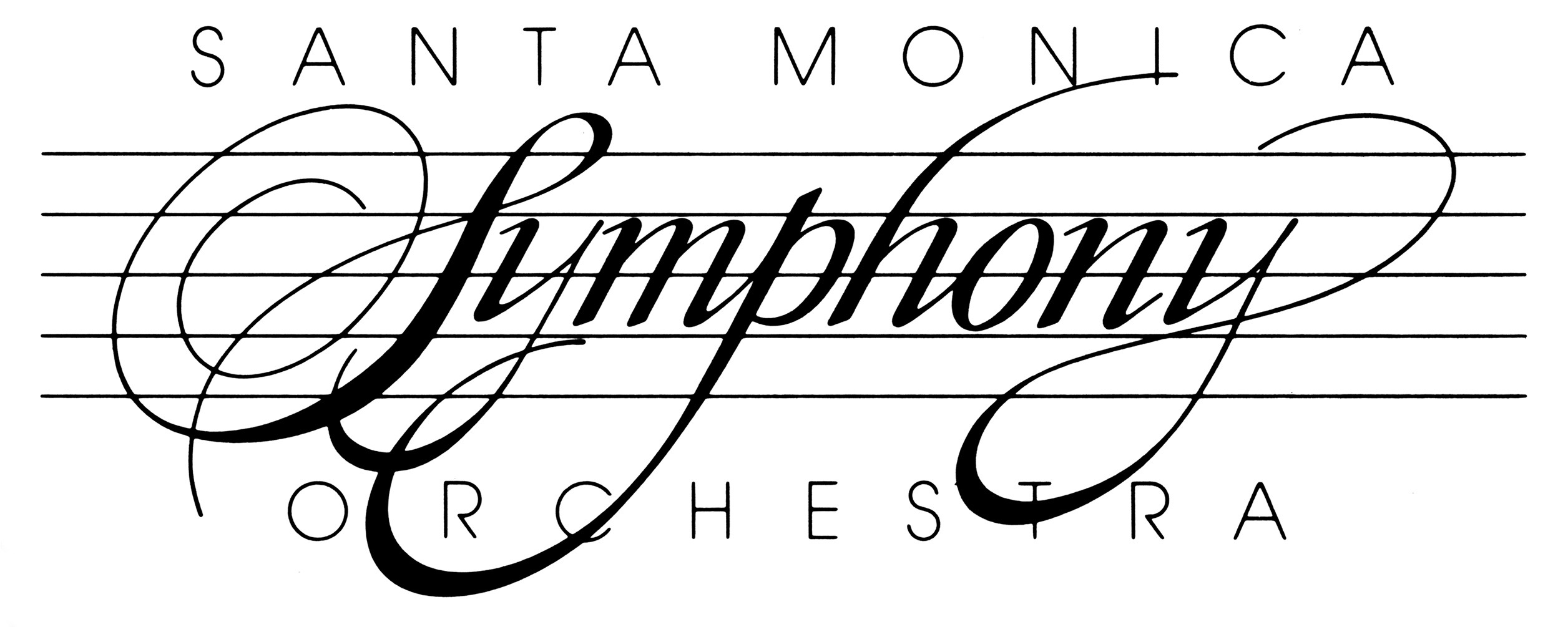 2018-2019 74th Season Program BookADVERTISEMENT ORDER FORMPlease Note: Deadline for ad commitment is September 1, 2018         Deadline for artwork is September 15, 2018Advertiser Business Name________________________________________________Advertiser Representative Name ___________________________________________Address ______________________________________________________________City/State/Zip______________________________Email ________________________Telephone (       )_______________________Fax (       )_________________________	Signature of Advertiser  ______________________________Date:  _______________Amount of Payment  $__________________________________________________□Check	□PayPal             □Visa		□MasterCard	        □AMEXNumber ___________________Expiration Date (mo/yr)_______Security Code_______  Name on card __________________________________________________________Billing address _________________________________________________________City/State/ZIP __________________________________________________________PayPal/Credit Card option available at: www.smsymphony.org - on home page click SUPPORT□ Please send us an invoice □Email this form along with your camera-ready advertisement to:info@smsymphony.orgPlease call with questions (310) 395-6330 THANK YOU!